Druckentlastungsklappen, Typ KL-E und Typ KL-EM für hohe Öffnungsdrücke 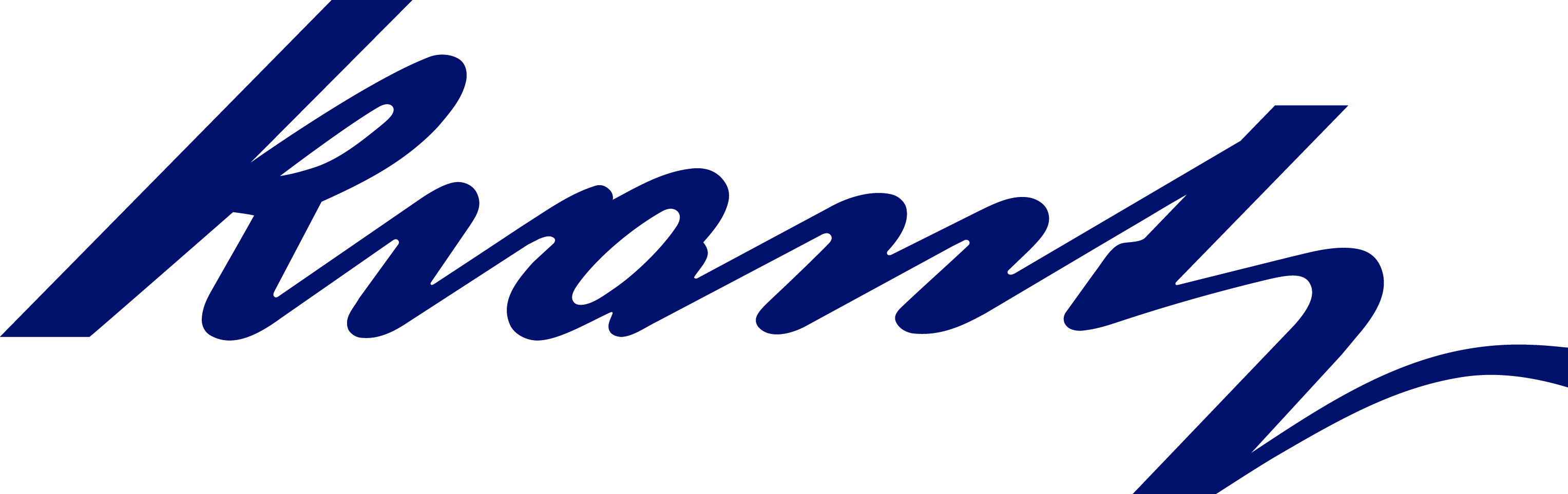 AusschreibungstexteDruckentlastungsklappe, Typ KL-E Selbsttätige gewichtsbelastete Druckentlastungsklappe aus verzinktem Stahlblech1) mit zwei asymmetrisch über ein Gestänge kraftschlüssig verbundenen Klappenblättern mit horizontaler Klappendrehachse.MerkmaleIm geschlossenen Zustand luftdicht nach DIN 1946-4Öffnet bei Erreichen des eingestellten ÖffnungsdruckesQuasi gleicher Differenzdruck unabhängig vom Volumenstrom (Regelfunktion)Schließt selbsttätig bei Unterschreitung des ÖffnungsdruckesEinstellen des Öffnungsdruckes durch HebelarmvariationTechnische DatenFabrikat: Krantz Typ: KL-EKlappengröße B x H x T: 797 x 497 x 620 mmGewicht: 36 kgVolumenstrombereich2): 0 – 17 000 m3/hÖffnungsdruck einstellbar: 600 – 2 500 PaÖffnungsdruck werkseitig eingestellt:...................... Pa1)Andere Werkstoffe auf Anfrage2)Größere Volumenströme durch Parallelschaltung mehrerer KlappenDruckentlastungsklappe, Typ KL-EMSelbsttätige gewichtsbelastete Druckentlastungsklappe aus verzinktem Stahlblech1) mit zwei asymmetrisch über ein Gestänge kraftschlüssig verbundenen Klappenblättern mit horizontaler Klappendrehachse.MerkmaleIm geschlossenen Zustand luftdicht nach DIN 1946-4Öffnet bei Erreichen des eingestellten Öffnungsdruckes (Schaltfunktion)Klappe schließt selbsttätig bei StrömungsunterbrechungEinstellen des Öffnungsdruckes durch HebelarmvariationNach Überschreitung des Öffnungsdruckes ist die Klappe von Hand zu schließenTechnische DatenFabrikat: Krantz Typ: KL-EMKlappengröße B x H x T: 630 x 400 x 510 mmGewicht: 23 kgVolumenstrombereich2): V.min. = 5 000 m3/h, V.max. = 450 √Öffnungsdruck [Pa] m3/hÖffnungsdruck einstellbar: 700 – 2 400 PaÖffnungsdruck werkseitig eingestellt:...................... Pa1)Andere Werkstoffe auf Anfrage2)Größere Volumenströme durch Parallelschaltung mehrerer KlappenTechnische Änderungen vorbehalten!Krantz GmbHUersfeld 24, 52072 Aachen, DeutschlandTel.: +49 241 434-1Fax: +49 241 434-500info.filter@krantz.de | www.krantz.de